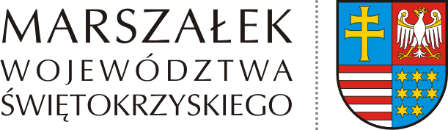 ŚO-II.7244.28.2020	   Kielce, 23 czerwca 2021DECYZJANa podstawie art. 163 ustawy z dnia 14 czerwca 1960 r. Kodeks postępowania administracyjnego (t.j. Dz. U. z 2021 r. poz. 735) w związku z art. 14 ust. 7 ustawy  z dnia                   20 lipca 2018 r. o zmianie ustawy o odpadach oraz niektórych innych ustaw (Dz. U. z 2018 r. poz. 1592 ze zm.) po rozpatrzeniuwniosku Pani Iwony Kobylarz prowadzącej działalność gospodarczą pod nazwą                         Skup-Sprzedaż Surowców Wtórnych z siedzibą w msc. Kończyce 74 A, 37-400 Nisko,                         w sprawie zmiany decyzji Marszałka Województwa Świętokrzyskiego                              znak: OWŚ-VII.7244.2.2013 z dnia 13 maja 2013 r. udzielającej Pani Iwonie Kobylarz  zezwolenia na zbieranie odpadów na terenie nieruchomości o nr ewid.126 przy                             ul. Zielińskiego w Połańcu, w obrębie stacji demontażu pojazdóworzekam:zmieniam decyzję Marszałka Województwa Świętokrzyskiego znak: OWŚ-VII.7244.2.2013              z dnia 13 maja 2013 r. udzielającą Pani Iwonie Kobylarz zezwolenia na zbieranie odpadów na terenie nieruchomości o nr ewid.126 przy ul. Zielińskiego w Połańcu, w obrębie stacji demontażu pojazdów.I. Punkt 2 decyzji o treści ,,Rodzaje odpadów przewidzianych do zbierania” otrzymuje nowe brzmienie:,, 2. Rodzaje odpadów przewidzianych do zbieraniaRodzaje odpadów przewidywanych do zbierania                                                                                                                                                 ˮII. Punkt 4  decyzji o treści ,,Wskazanie miejsca i sposobu magazynowania oraz rodzaju magazynowanych odpadów” otrzymuje nowe brzmienie:	 ,, 4. Miejsce i sposób magazynowania oraz rodzaj magazynowanych odpadówMiejsce i sposób magazynowania oraz rodzaj magazynowanych odpadówWszystkie odpady winny być magazynowane w sposób selektywny i uporządkowany                      w wydzielonych i oznakowanych miejscach, na placu magazynowym o powierzchni 165 m2,                      w wiacie magazynowej o powierzchni 57,75 m2, na placu magazynowym o powierzchni                70 m2, na placu magazynowym o powierzchni 90 m2 oraz w kwasoodpornych pojemnikach              o pojemności 0,576 m3. Odpady należy magazynować w przystosowanych do tego celu oznakowanych pojemnikach, kontenerach w zależności od ich rodzaju, stanu skupienia                       i właściwości fizyko-chemicznych. Magazynowanie odpadów winno odbywać się zgodnie                  z wymaganiami w zakresie ochrony środowiska oraz bezpieczeństwa życia i zdrowia ludzi,              w sposób uniemożliwiający rozproszenie odpadów z zachowaniem zasad utrzymania czystości i porządku wyłącznie w miejscach na ten cel przeznaczonych.”III. Po punkcie 4 decyzji dodaje się punkty 4a, 4b, 4c o brzmieniu:,, 4a. Maksymalna masa poszczególnych rodzajów odpadów i maksymalna łączna masa wszystkich rodzajów odpadów, które mogą być magazynowane w tym samym czasie oraz które mogą być magazynowane w okresie rokuMaksymalna masa poszczególnych rodzajów odpadów, które mogą być magazynowane w tym samym czasie oraz które mogą być magazynowane w okresie roku      Maksymalna łączna masa wszystkich rodzajów odpadów, które mogą być magazynowane w tym samym czasie wynosi 13,28 Mg. Maksymalna łączna masa wszystkich rodzajów odpadów, które mogą być magazynowane w okresie roku wynosi 101,28 Mg.4 b. Największa masa odpadów, które mogłyby być magazynowane w tym samym czasie w miejscu magazynowania odpadów, wynikająca z wymiarów miejsca magazynowania odpadówNajwiększa masa odpadów,  które  mogłyby być magazynowane w tym samym czasie w miejscu magazynowania odpadów, wynikająca z wymiarów miejsca magazynowania odpadów Największa masa odpadów, która mogłaby być magazynowana w tym samym czasie 
w miejscu magazynowania odpadów, wynikająca z wymiarów miejsca magazynowania  odpadów wynosi 96,858 Mg.4 c. Całkowita pojemności (wyrażona w Mg) miejsca magazynowania odpadów   Całkowita pojemność miejsca magazynowania odpadów wynosi  96,858 Mg.”IV. Punkt 6 decyzji o treści ,,Dodatkowe warunki zbierania odpadów, jeżeli wymaga tego specyfika odpadów, w szczególności niebezpiecznych lub potrzeba zachowania wymagań ochrony życia lub zdrowia ludzi i środowiska” otrzymuje nowe brzmienie:    ,, 6. Dodatkowe warunki zbierania odpadówMagazynowanie odpadów powinno odbywać się w warunkach uniemożliwiających przedostanie się do środowiska substancji szkodliwych.Odpady magazynowane będą selektywnie w wyznaczonych, oznakowanych miejscach,                       zabezpieczonych, szczelnych i przystosowanych do tego celu pojemnikach                                 i kontenerach w zależności od ich rodzaju, stanu skupienia i właściwości                               fizyko-chemicznych.Zbieranie odpadów odbywać się będzie w sposób uporządkowany zgodny  z warunkami zezwolenia oraz obowiązującymi przepisami prawaZapewnienie sprawnego odbioru odpadów przez uprawnione podmioty do miejsc ich dalszego zagospodarowania.Prowadzenie ilościowej i jakościowej ewidencji odpadów zgodnie z przepisami obowiązującymi w tym zakresie.”V. Po punkcie 8 dodaje się punkt 9 w brzmieniu: ,, 9. Wymagania wynikające z warunków ochrony przeciwpożarowej instalacji, obiektu budowlanego lub jego części lub innego miejsca magazynowania odpadówZapewnienie minimum 2 kg środka gaśniczego na każde 100 m2 powierzchni strefy pożarowej poprzez wyposażenie placu magazynowego w dwie gaśnice proszkowe                                      z sześciokilogramowym zapasem środka gaśniczego w postaci proszku ABC. Zapewnienie wody do celów przeciwpożarowych w ilości 20 dm3/s poprzez dwa hydranty nadziemne o średnicy DN 80 mm zlokalizowane w odległości 75 m i do 150 m.Zapewnienie dogodnego dojazdu dla jednostek straży pożarnej.”VI. Pozostałe warunki określone w decyzji Marszałka Województwa Świętokrzyskiego  znak:  OWŚ.VII.7244.2.2013 z dnia 13 maja 2013 r. pozostawiam  bez zmian.UzasadnieniePani Iwona Kobylarz prowadząca działalność gospodarczą pod nazwą Skup-Sprzedaż Surowców Wtórnych z siedzibą w msc. Kończyce 74 A, 37-400 Nisko  w  dniu  25 lutego  2020 r. wystąpiła do Marszałka Województwa Świętokrzyskiego z wnioskiem 
o zmianę decyzji Marszałka Województwa Świętokrzyskiego  znak: OWŚ.VII.7244.2.2013                                                    z dnia 13 maja  2013 r., udzielającej zezwolenia na zbieranie odpadów, które odbywa się                w obrębie stacji demontażu pojazdów na terenie nieruchomości o nr ewid. 126 przy                     ul. Zielińskiego w Połańcu. Wnioskodawca dysponuje tytułem prawnym do                                 ww. nieruchomości na podstawie aktu notarialnego z dnia  14 sierpnia 2012 r. nr repertorium                  A 1706/2012. Przedmiotowy wniosek został złożony zgodnie z art. 14 ust. 1 ustawy z dnia 20 lipca 
2018 r. o zmianie ustawy o odpadach oraz niektórych innych ustaw (Dz. U. z 2018 r.                    poz. 1592 ze zm.) w terminie do dnia 5 marca 2020 r. Na terenie prowadzenia działalności w zakresie zbierania odpadów zlokalizowana jest stacja demontażu pojazdów klasyfikowana w myśl § 2 ust. 1 pkt 42 rozporządzenia Rady Ministrów z dnia 10 września 2019 r. w sprawie przedsięwzięć mogących znacząco oddziaływać na środowisko jako przedsięwzięcie mogące zawsze znacząco oddziaływać na środowisko (Dz. U. z 2019 r. poz. 1839).Zgodnie z art. 41 ust. 6 ustawy z dnia 14 grudnia 2012 r. o odpadach (t.j. Dz. U. z 2021 r. poz. 779 ze zm.) w przypadku prowadzenia w tym samym miejscu przedsięwzięć, z których                co najmniej jedno należy do przedsięwzięć wymienionych w ust. 3 pkt. 1 ww. ustawy,  organem właściwym do wydania zezwolenia na zbieranie i przetwarzanie odpadów jest marszałek województwa. Powyższe potwierdza także postanowienie NSA sygnatura III OW 5/21 z dnia 24 lutego 2021 r.W wyniku analizy przedłożonej dokumentacji tut. Organ stwierdził, że przedłożony wniosek zawiera braki formalne oraz wymaga złożenia dodatkowych wyjaśnień. W związku 
z powyższym tut. Organ pismami znak: ŚO-II.7244.28.2020 z dnia 26 maja 2020 r. oraz                 14 grudnia 2020 r. zwrócił się do Wnioskodawcy o przedłożenie stosownych dokumentów                    i informacji. W odpowiedzi  Wnioskodawca  pismami z dnia 18 czerwca 2020 r.,                                1 lipca 2020 r. oraz  7 stycznia 2021 r. złożył wymagane dokumenty i wyjaśnienia. Zgodnie z art. 41 a ust. 2 ww. ustawy o odpadach Marszałek Województwa Świętokrzyskiego pismem znak: ŚO-II.7244.28.2020 z dnia 12 stycznia 2021 r. zwrócił się do Komendanta Powiatowego Państwowej Straży Pożarnej w Staszowie z wnioskiem                            o przeprowadzenie kontroli miejsc magazynowania odpadów zlokalizowanych w Połańcu przy ul. Zielińskiego na działce o nr ewid. 126, w obrębie stacji demontażu pojazdów                   w zakresie spełnienia wymagań określonych w przepisach dotyczących ochrony przeciwpożarowej, o których mowa w operacie przeciwpożarowym oraz w postanowieniu stanowiącym jego uzgodnienie.Komendant Powiatowy Państwowej Straży Pożarnej w Staszowie,  po przeprowadzeniu kontroli w dniu 17 lutego 2021 r. postanowieniem znak: PZ.5560.8.2019 potwierdził spełnienie przez Wnioskodawcę wymagań określonych w przepisach o ochronie przeciwpożarowej oraz w zakresie zgodności z warunkami ochrony przeciwpożarowej,                        o których mowa w operacie przeciwpożarowym. W dniu 11 marca 2021 r. pracownicy Urzędu Marszałkowskiego w Kielcach w obecności Pani Iwony Kobylarz dokonali oględzin na terenie ww. nieruchomości. Celem było zweryfikowanie informacji zawartych we wniosku o zmianę zezwolenia na zbieranie odpadów. Na podstawie oględzin stwierdzono, że informacje zawarte w ww. wniosku są zgodne ze stanem faktycznym.        Marszałek Województwa Świętokrzyskiego zgodnie z art. 48 a ust. 7 ww. ustawy 
o odpadach wydał postanowienie znak: ŚO-II.7244.28.2020 z dnia 7 kwietnia 2021 r., określające formę i wysokość zabezpieczenia roszczeń, o którym mowa w art. 48a ust.1                 ww. ustawy o odpadach. W dniu 16 kwietnia 2021 r. Wnioskodawca wpłacił zabezpieczenie roszczeń w wymaganej wysokości na odrębny rachunek bankowy wskazany przez Organ i poinformował o tym pismem z dnia 16 kwietnia 2021 r. stosownie do art. 48a ust. 10 ww. ustawy  o odpadach. Pismem znak: ŚO-II.7244.28.2020 z dnia 17 maja 2021 r. Organ zawiadomił Wnioskodawcę o zakończeniu postępowania dowodowego w przedmiotowej sprawie, jednocześnie informując o możliwości zapoznania się z aktami sprawy, złożenia wyjaśnień lub ustosunkowania się do zgromadzonych w sprawie dowodów w terminie 7 dni od daty otrzymania zawiadomienia. Wnioskodawca nie skorzystał z przysługującego mu prawa                      w powyższym zakresie. Biorąc pod uwagę powyższe okoliczności tut. Organ zważył co następuje.Zgodnie z art. 163 ustawy z dnia 14 czerwca 1960 r. Kodeks postępowania administracyjnego (t.j. Dz. U. z 2021 r. poz. 735) zwanej dalej kpa, organ administracji publicznej może uchylić lub zmienić decyzję na mocy której strona nabyła prawo, także 
w innych przypadkach oraz na innych zasadach niż określone w ww. ustawie, 
o ile przewidują to przepisy szczególne. Tego rodzaju przepisem szczególnym jest 
art. 14 ust. 7 ww. ustawy o zmianie ustawy o odpadach oraz niektórych innych ustaw, 
z którego należy wywodzić obowiązek zmiany uzyskanego przed dniem wejścia w życie niniejszej ustawy zezwolenia na przetwarzanie odpadów, w zakresie wskazania: maksymalnej masy poszczególnych rodzajów odpadów i maksymalnej łącznej masy wszystkich rodzajów odpadów, które mogą być magazynowane w tym samym czasie oraz które mogą być magazynowane w okresie roku,największej masy odpadów, które mogłyby być magazynowane w tym samym czasie w instalacji, obiekcie budowlanym lub jego części lub innym miejscu magazynowania  odpadów, wynikającą z wymiarów instalacji, obiektu budowlanego lub jego części lub innego miejsca magazynowania odpadów,całkowitej pojemności (wyrażonej w Mg) instalacji, obiektu budowlanego lub jego części lub innego miejsca magazynowania odpadów,wymagań wynikających z warunków ochrony przeciwpożarowej instalacji, obiektu budowlanego lub jego części lub innego miejsca magazynowania odpadów.Z uwagi na fakt, że przedmiotowa decyzja dotyczy zbierania odpadów, które odbywa się w obrębie stacji demontażu pojazdów, w decyzji określono wymagania wynikające                               z warunków ochrony przeciwpożarowej dla miejsc magazynowania odpadów określonych                 w operacie przeciwpożarowym opracowanym przez rzeczoznawcę do spraw zabezpieczeń przeciwpożarowych i uzgodnionym pozytywnie przez Komendanta Powiatowego Państwowej Straży Pożarnej w Staszowie postanowieniem znak: PZ.5560.8.1.2019                           z dnia 6 maja 2019 r.Zgodnie z art. 10 § 1 kpa tut. Organ zapewnił stronie czynny udział w każdym stadium postępowania, a przed wydaniem decyzji umożliwił wypowiedzenie się co do zebranych dowodów i materiałów.Biorąc powyższe pod uwagę orzeczono jak w sentencji.Zgodnie z ustawą z dnia 16 listopada 2006 r. o opłacie skarbowej (t.j. Dz. U. z 2020 r. poz. 1546 ze zm.) wnioskodawca wniósł opłatę skarbową w wysokości 308 zł (słownie: trzysta osiem złotych) na rachunek Urzędu Miasta Kielce.PouczenieOd decyzji przysługuje stronie prawo wniesienia odwołania do Ministra Klimatu 
i Środowiska za pośrednictwem Marszałka Województwa Świętokrzyskiego w terminie                          14 dni od daty jej otrzymania. W trakcie biegu terminu do wniesienia odwołania strona może zrzec się prawa 
do wniesienia odwołania wobec organu administracji publicznej, który wydał decyzję. Z dniem doręczenia organowi administracji publicznej oświadczenia o zrzeczeniu się prawa do wniesienia odwołania przez stronę postępowania, decyzja staje się ostateczna 
i prawomocna. Otrzymują:1. Pani Iwona Kobylarz     Skup-Sprzedaż Surowców Wtórnych     Kończyce 74 A     37-400 Nisko2.  a/aDo wiadomości:1.  Świętokrzyski Wojewódzki Inspektor Ochrony Środowiska Al. IX Wieków Kielc 3, 25-516 Kielce 2.  Burmistrz Miasta i Gminy  Połaniec     ul. Ruszczańska 27, 28-230 PołaniecLp.Kod odpaduRodzaj odpaduOdpady inne niż niebezpieczneOdpady inne niż niebezpieczneOdpady inne niż niebezpieczne1.12 01 01Odpady z toczenia i piłowania żelaza oraz jego stopów2.12 01 03Odpady z toczenia i piłowania metali nieżelaznych3.15 01 04Opakowania z metali4.16 01 17Metale żelazne5.16 01 18Metale nieżelazne6.16 02 14Zużyte  urządzenia inne niż wymienione w 16 02 09 do 16 02 137.16 06 05Inne baterie i akumulatory8.17 04 01Miedź, brąz, mosiądz9.17 04 02Aluminium10.17 04 03Ołów11.17 04 04Cynk12.17 04 05Żelazo i stal13.17 04 06Cyna14.17 04 07Mieszaniny metali15.17 04 11Kable inne niż wymienione w 17 04 1016.19 10 01Odpady z żelaza i stali17.19 10 02Odpady z metali nieżelaznych18.19 12 02Metale żelazneOdpady niebezpieczneOdpady niebezpieczneOdpady niebezpieczne1.16 02 11Zużyte urządzenia zawierające freony, HCFC, HFC2.16 02 13Zużyte urządzenia zawierające niebezpieczne elementy inne niż wymienione                  w 16 02 09 do 16 02 12  3.16 06 01Baterie i akumulatory ołowioweLp.Kod odpaduRodzaj odpaduMiejsce i sposób magazynowania odpadówOdpady inne niż niebezpieczneOdpady inne niż niebezpieczneOdpady inne niż niebezpieczneOdpady inne niż niebezpieczne1.12 01 01Odpady z toczenia i piłowania żelaza oraz jego stopówOdpady magazynowane na utwardzonym placu magazynowym o pow. 90 m2,                 w sposób selektywny w szczelnych, oznakowanych  i przystosowanych do tego celu  pojemnikach.2.12 01 03Odpady z toczenia i piłowania metali nieżelaznychOdpady magazynowane w wiacie magazynowej o pow. 57,75 m2, w sposób selektywny w szczelnych, oznakowanych  i przystosowanych do tego celu                           w pojemnikach.3.15 01 04Opakowania z metaliOdpady magazynowane w wiacie magazynowej o pow. 57,75 m2, w sposób selektywny w szczelnych, oznakowanych  i przystosowanych do tego celu                               w pojemnikach.4.16 01 17Metale żelazneOdpady magazynowane na utwardzonym placu magazynowym o pow. 165 m2                          w kontenerach.5.16 01 18Metale nieżelazneOdpady magazynowane na utwardzonym placu magazynowym o pow. 165 m2                          w kontenerach.6.16 02 14Zużyte  urządzenia inne niż wymienione                  w 16 02 09 do 16 02 13Odpady magazynowane na zadaszonym placu magazynowym o pow. 70 m2,                    w wyznaczonym miejscu, w sposób selektywny.7.16 06 05Inne baterie i akumulatoryOdpady magazynowane w wiacie magazynowej o pow. 57,75 m2, w sposób selektywny w oznakowanych, szczelnych                      i zamykanych kwasoodpornych pojemnikach o poj. 0,576 m3.8.17 04 01Miedź, brąz, mosiądzOdpady magazynowane w wiacie magazynowej o pow. 57,75 m2, w sposób selektywny, w szczelnych, oznakowanych  i przystosowanych do tego celu pojemnikach.9.17 04 02AluminiumOdpady magazynowane w wiacie magazynowej o pow. 57,75 m2, w sposób selektywny, w wyznaczonym miejscu                  w szczelnych, oznakowanych                               i przystosowanych do tego celu pojemnikach.10.17 04 03OłówOdpady magazynowane w wiacie magazynowej o pow. 57,75 m2, w sposób selektywny, w szczelnych, oznakowanych  i przystosowanych do tego celu                               w pojemnikach.11.17 04 04CynkOdpady magazynowane w wiacie magazynowej o pow. 57,75 m2, w sposób selektywny, w szczelnych, oznakowanych  i przystosowanych do tego celu                               pojemnikach.12.17 04 05Żelazo i stalOdpady magazynowane na utwardzonym placu magazynowym o pow. 90 m2,                     w wyznaczonym miejscu, luzem w sposób uniemożliwiający rozproszenie odpadów.13.17 04 06CynaOdpady magazynowane w wiacie magazynowej o pow. 57,75 m2, w sposób selektywny, w szczelnych, oznakowanych  i przystosowanych do tego celu                               w pojemnikach14.17 04 07Mieszaniny metaliOdpady magazynowane w wiacie magazynowej o pow. 57,75 m2, w sposób selektywny, w wyznaczonym miejscu,            w oznakowanych i szczelnych pojemnikach.15.17 04 11Kable inne niż wymienione w 17 04 10Odpady magazynowane na zadaszonym placu magazynowym o pow. 70 m2,                    w wyznaczonym miejscu, w sposób selektywny w oznakowanych i szczelnych pojemnikach.16.19 10 01Odpady z żelaza i staliOdpady magazynowane na utwardzonym placu magazynowym o pow. 90 m2,                     w sposób selektywny w wyznaczonym miejscu, w szczelnych, oznakowanych                    i przystosowanych do tego celu                               w pojemnikach17.19 10 02Odpady z metali nieżelaznychOdpady magazynowane w wiacie magazynowej o pow. 57,75 m2, w sposób selektywny w wyznaczonym miejscu               w oznakowanych i szczelnych pojemnikach.18.19 12 02Metale żelazneOdpady magazynowane na utwardzonym placu magazynowym o pow. 90 m2,                     w sposób selektywny w wyznaczonym miejscu, w szczelnych, oznakowanych                i przystosowanych do tego celu                               w pojemnikach .Odpady niebezpieczneOdpady niebezpieczneOdpady niebezpieczneOdpady niebezpieczne1.16 02 11Zużyte urządzenia zawierające freony, HCFC, HFCOdpady magazynowane w wiacie magazynowej o pow. 57,75 m2, w sposób selektywny w kwasoodpornych, oznakowanych i szczelnych pojemnikach             o poj. 0,576 m3.2.16 02 13Zużyte urządzenia zawierające niebezpieczne elementy inne niż wymienione   w 16 02 09 do 16 02 12Odpady magazynowane w wiacie magazynowej o pow. 57,75 m2, w sposób selektywny w kwasoodpornych, oznakowanych i szczelnych pojemnikach            o poj. 0,576 m3.  3.16 06 01Baterie i akumulatory ołowioweOdpady magazynowane w wiacie magazynowej o pow. 57,75 m2, w sposób selektywny w kwasoodpornych, oznakowanych i szczelnych pojemnikach o poj. 0,576 m3.Lp.Kod odpaduRodzaj odpaduMaksymalna masa poszczególnych rodzajów odpadów, które mogą być magazynowane               w tym samym czasie [Mg]Maksymalna masa poszczególnych rodzajów odpadów, które mogą być magazynowane 
w okresie roku [Mg]Odpady inne niż niebezpieczneOdpady inne niż niebezpieczneOdpady inne niż niebezpieczneOdpady inne niż niebezpieczneOdpady inne niż niebezpieczne1.12 01 01Odpady z toczenia i piłowania żelaza oraz jego stopów0,52,52.12 01 03Odpady z toczenia i piłowania metali nieżelaznych0,10,43.15 01 04Opakowania z metali0,21,54.16 01 17Metale żelazne1,09,55.16 01 18Metale nieżelazne0,54,56.16 02 14Zużyte urządzenia inne niż wymienione    w 16 02 09 do 16 02 130,20,97.16 06 05Inne baterie i akumulatory0,020,09817 04 01Miedź, brąz, mosiądz0,20,99.17 04 02Aluminium0,31,410.17 04 03Ołów0,10,411.17 04 04Cynk0,10,412.17 04 05Żelazo i stal10,078,013.17 04 06Cyna0,020,0914.17 04 07Mieszaniny metali0,10,415.17 04 11Kable inne niż wymienione                 w 17 04 100,10,416.19 10 01Odpady z żelaza i stali0,040,1517.19 10 02Odpady z metali nieżelaznych0,040,1518.19 12 02Metale żelazne0,10,4ŁącznieŁącznieŁącznie12,8899,28Odpady niebezpieczneOdpady niebezpieczneOdpady niebezpieczneOdpady niebezpieczneOdpady niebezpieczne1.16 02 11Zużyte urządzenia zawierające freony, HCFC, HFC0,10,52.16 02 13Zużyte urządzenia zawierające niebezpieczne elementy inne niż wymienione   w 16 02 09 do 16 02 120,10,53.16 06 01Baterie i akumulatory ołowiowe0,21,00ŁącznieŁącznieŁącznie0,42,00Lp.Miejsce magazynowania Największa masa odpadów, które mogłyby być magazynowane w tym samym czasie w miejscu magazynowania odpadów, wynikająca z wymiarów miejsca magazynowania odpadówLp.Miejsce magazynowania [Mg]1.Plac magazynowy o powierzchni 165 m2262. Wiata magazynowa o powierzchni  75,75  m221,153.Kwasoodporny pojemnik  o pojemności  0,576  m30,224.Plac magazynowy o powierzchni  70 m23,005.Plac magazynowy o powierzchni  90m246,26.Pojemnik na odpady niebezpieczne  o pojemności  0,576  m30,288RazemRazem96, 858